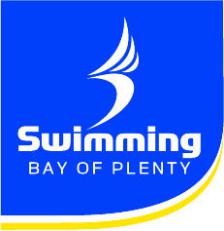 Swimming Bay of Plenty Clubs and Members are invited to submit nominations for the following BOP Awards to Swimming Bay of Plenty, P O Box 5084, Rotorua 3044 or via email to swimbopawards@gmail.com by 5pm 1st July.Nomination form for SBOP Life Member, Honours Award and Service AwardAward Category (please select category for your nomination).	1. Swimming Bay of Plenty Life Membera) Extended outstanding and exceptional service to SBOP including:(i) Active membership of the Region for at least 21 years. Long service in itself is not aqualification for the award;(ii) Consistency of initiative beyond the ordinary and normal;(iii) Quality of service over and above routine service to a Club(iv) The conferring of benefits on the sport beyond those accrued by normal performance.(b) The Board may nominate to life membership, any person who in the opinion of the Board has rendered conspicuous service over a long period of time.(c) A Life Member of SBOP shall have the right of entry free of charge to all SBOP activities held within SBOP region.	2. Swimming Bay of Plenty Honours Awarda) Five years after receiving the Service Award, provided that the person has continued throughout that period to give outstanding service to the sport.(b) Honours may be continued for a lesser period, on the initiative of the Awards Committee to Service award holders for outstanding service.	3. Swimming Bay of Plenty Service Awarda)Active membership of SBOP or Club rendering a quality of service over a minimum period of ten year periodDate of Nomination Nominators Details Nominator Contact Phone	           Contact Email Member Club Nominees Details  Nominee Name Nominee Address Contact Phone              Contact Email Nominees Stratum ID Nominees Club Please noteAll nominators must be members of Swimming Bay of Plenty.Please complete a separate nomination form for each nominee and category.A jpeg photo of the nominee must accompany all nominations. (minimum size 1Mb)NOMINEE HAS BEEN A REGISTERED MEMBER OF SWIMMING BOP FOR THE PAST _______________________YEARS.POSITIONS HELD IN THE CLUB (OR CLUBS) AND IN THIS REGION.(List details and dates)Contribution to the SportCharacter, Diligence and Pool Side Etiquette Service/ Contribution to Swimming Performed by the nominee and the reasons as to why they are a worthy recipient for the award COMMENTS (Include any other activity not covered such as Educational, Coaching,Recreational work etc, in Club, Region, Inter-Region, or National spheres.